О внесении изменений в ПостановлениеИсполнительного комитета Большетиганского сельского поселения Алексеевского муниципального районаРеспублики Татарстан от 21 сентября 2017 года № 12«Об утверждении административного регламентапредоставления муниципальной услуги по заключениюдоговора на размещение нестационарных торговых объектовна территории муниципального образования Большетиганское сельское поселение Алексеевского муниципального района Республики Татарстан»В целях приведения в соответствие действующему законодательству, в том числе положениям Федерального закона от 19.07.2018 № 204 «О внесении изменений в Федеральный закон «Об организации предоставления государственных и муниципальных услуг» в части установления дополнительных гарантий граждан при получении государственных и муниципальных услуг»постановляю:1. Внести в Постановление Исполнительного комитета Большетиганского сельского поселения Алексеевского муниципального района Республики Татарстан от 21 сентября 2017 года № 12 ««Об утверждении административного регламента предоставления муниципальной услуги по заключению договора на размещение нестационарных торговых объектов на территории муниципального образования Большетиганское сельское поселение Алексеевского муниципального района Республики Татарстан» изменения следующего содержания:в пункте 5.1.5 - в подпункте 3 слова «документов, не предусмотренных» заменить словами «документов или информации либо осуществления действий, представление или осуществление которых не предусмотрено»; - дополнить пунктом 10 следующего содержания: «10) требование у заявителя при предоставлении муниципальной услуги документов или информации, отсутствие и (или) недостоверность которых не указывались при первоначальном отказе в приеме документов, необходимых для предоставления муниципальной услуги, либо в предоставлении муниципальной услуги, за исключением случаев, предусмотренных пунктом 4 части 1 статьи 7 Федерального закона от 27.07.2010 № 210-ФЗ «Об организации предоставления государственных и муниципальных услуг»;пункт 5.1.13 дополнить частями абзацами следующего содержания: «В случае признания жалобы подлежащей удовлетворению в ответе заявителю дается информация о действиях, осуществляемых органом, предоставляющим муниципальную услугу, в целях незамедлительного устранения выявленных нарушений при оказании муниципальной услуги, а также приносятся извинения за доставленные неудобства и указывается информация о дальнейших действиях, которые необходимо совершить заявителю в целях получения государственной или муниципальной услуги. В случае признания жалобы не подлежащей удовлетворению в ответе заявителю даются аргументированные разъяснения о причинах принятого решения, а также информация о порядке обжалования принятого решения.».2. Разместить настоящее решение на «Официальном портале правовой информации Республики Татарстан» в информационно-телекоммуникационной сети «Интернет», на сайте поселения на Портале муниципальных образований Республики Татарстан и обнародовать на специальном информационном стенде в здании Совета Большетиганского сельского поселения Алексеевского муниципального района Республики Татарстан.3. Настоящее постановление вступает в силу после его официального опубликования.4. Контроль за исполнением настоящего постановления оставит за собой.Руководитель Исполнительного комитета Большетиганского сельского поселения
Алексеевского муниципального района Республики Татарстан                                                     С.З.Ахметзянов                                                       ИСПОЛНИТЕЛЬНЫЙ КОМИТЕТБОЛЬШЕТИГАНСКОГОСЕЛЬСКОГО ПОСЕЛЕНИЯ     АЛЕКСЕЕВСКОГОМУНИЦИПАЛЬНОГО РАЙОНАРЕСПУБЛИКИ ТАТАРСТАН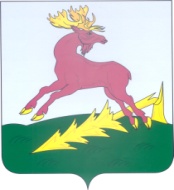            ТАТАРСТАН РЕСПУБЛИКАСЫ                           АЛЕКСЕЕВСК         МУНИЦИПАЛЬ РАЙОНЫНЫҢ        ЗУР ТИГӘНӘЛЕ АВЫЛ ҖИРЛЕГЕНЕҢ        БАШКАРМА КОМИТЕТЫ         ПОСТАНОВЛЕНИЕ                                                                    05.06.2019 годас.Большие Тиганы                                КАРАР                                  № 9